NỘI DUNG CHỈNH SỬA DEMO21.COMTRANG THÀNH VIÊNBổ sung chức năng import file excelPhân thành viên theo nhómGửi thông báo vào từng nhóm từng nhómSự kiện sắp diễn ra, tài liệu mới có biểu tượng NEWBổ sung Up file pptx, word, hìnhChỗ thông báo mới: khi đã click vào xem thông báo rồi nhưng số lượng thông báo vẫn không giảm xuống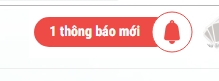 Sản Phẩm chia theo dòng: Click vào menu sản phẩm sẽ ra dạng giống hình dưới (chia theo từng dòng sp)** Sản phẩm up trong trang thành viên hoàn toàn tách việt với sản phẩm up ở ngoài trang chủ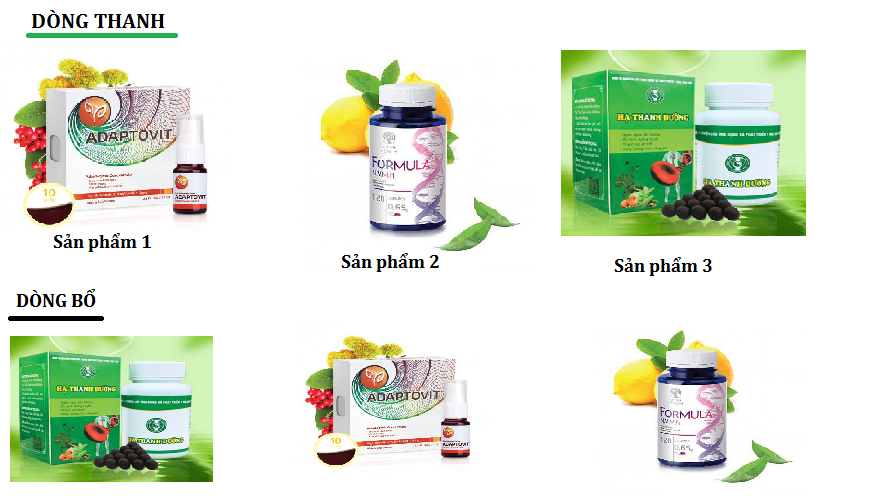 ID giới thiệu mình vẫn chưa làm:Đổi logo trong trang thành viên sang logo ngoài trang chủ Quy trình đăng nhập Tài khoảnB1: Nhập ID và passID là 1 dãy số khi acc làm hồ sơ tay tại công ty được cung cấpPass mặc định là 4 kí tự cuối của dãy số IDB2: Sau khi nhập ID và pass (đăng nhập)  xuất hiện popup cập nhật thông tin (cập nhật)  popup điều khoản (đồng ý)_Lưu dấu thời gian kể từ lúc thành viên click “đồng ý”Quy định Tài khoản trong 1 năm không có đăng nhập sẽ tự động bị xóa tài khoản, website tự trả về mail thông báo xóa tài khoảnTRANG CHỦTrong menu “tài liệu” mỗi một menu con (Mẫu hợp đồng BHĐC, giấy chứng nhận BHĐC,….) là 1 file thôi. (PDF, WORD,..)Nếu quy định menu con là file PDF thì sẽ up file pdf, quy định là file word thì sẽ up file word, hình ảnh thì sẽ up hình ảnh, text thì sẽ up text,..Vd: Click vào : Mẫu hợp đồng BHĐC sẽ ra luôn file word, không cần phải vào trang con -> click vào 1 bài viết (trong bài viết mới có link xem file, click vào link mới xem được)Menu sản phẩm: bố cục cũng chia theo từng dòng sản phẩm giống trang thành viênTrang chi tiết sản phẩm bỏ nút “Mua hàng”Các phần chia sẻ ở cuối các bài, sản phẩm là các loại mạng xã hội , FB, like , zalo, viber, wechat, G+,..Hỗ trợ trực tuyến bao gồm: Tên, SĐT, Zalo, Wechat, FB, Viber, Skype, mailĐể icon mạng xã hội và gắn link chat cho icon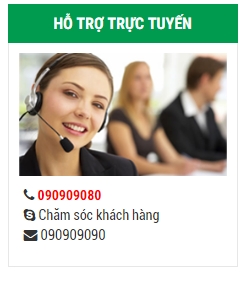 Danh mục sản phẩm: Rê chuột vào nền sẽ đổi sang màu xanh or vàng cũng đc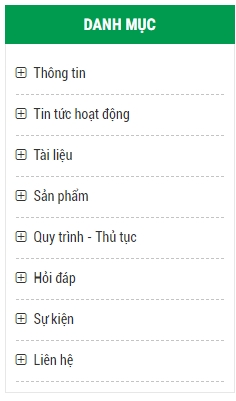 